Додатокдо рішення обласної радивід                           №С  Т  А  Т  У  Т Житомирського обласного спортивного ліцею  Житомирської обласної ради(нова редакція) Стаття 1. Загальні положенняЖитомирський обласний спортивний ліцей  Житомирської обласної ради (надалі - ліцей) -  комунальний спеціалізований заклад освіти спортивного профілю із специфічними умовами навчання, що забезпечує здобуття освіти спортивного профілю одночасно із здобуттям повної загальної середньої освіти на всіх її рівнях.Здобуття профільної середньої освіти передбачає спортивне та академічне спрямування: профільне навчання на основі поєднання змісту освіти, і поглибленого вивчення окремих предметів та видів спорту з урахуванням здібностей та освітніх потреб здобувачів освіти з орієнтацією на продовження навчання на вищих рівнях освіти.Ліцей заснований на спільній власності територіальних громад сіл, селищ, міст області і перебуває в управлінні Житомирської обласної ради (надалі – Орган управління майном). Повна назва: Житомирський обласний спортивний ліцей  Житомирської обласної ради.Скорочена назва: Житомирський обласний спортивний ліцей  .                                                                                                                                                                                                                                                                                                                                                     Юридична адреса: вулиця Коростишівська, 15, місто Житомир, Житомирська область, 10007. Стаття 2. Мета та предмет діяльності ліцею2.1. Головною метою ліцею є створення умов для всебічного розвитку особистості, її талантів, інтелектуальних, творчих і фізичних здібностей, формування цінностей і необхідних для успішної самореалізації компетентностей, виховання відповідальних громадян, які здатні до свідомого суспільного вибору та спрямування своєї діяльності на користь іншим людям і суспільству.2.2. Головними завданнями ліцею є:забезпечення відбору для спортивної підготовки обдарованих учнів, створення умов для розвитку їх індивідуальних здібностей з метою досягнення високих спортивних результатів та поповнення національних збірних команд у поєднанні із здобуттям учнями відповідної освіти;виявлення та цілеспрямований відбір учнів (переважно з сільської місцевості), які проявили здібності до вивчення різних навчальних предметів;провадження освітньої діяльності, яка містить навчальну, виховну, науково-методичну, науково-експериментальну, дослідницьку, спортивну, культурологічну діяльність;створення умов для здобуття учнями рівня освіти, визначеного стандартом профільної середньої освіти, і поглибленого вивчення окремих предметів, з урахуванням здібностей та освітніх потреб здобувачів освіти з орієнтацією на продовження навчання на вищих рівнях освіти;здійснення допрофільної підготовки та профільного навчання;творення духовного, високоорганізованого, технологічного, естетичного та інформаційного простору навчальної взаємодії, що підвищує творчий потенціал учасників освітнього процесу;здійснення науково-практичної, спортивної  підготовки учнів;надання учням можливостей для реалізації індивідуальних, творчих потреб, забезпечення умов для оволодіння практичними уміннями і навичками  наукової, дослідно-експериментальної, конструкторської, винахідницької, раціоналізаторської діяльності, певного рівня професійної  та спортивної підготовки;розвиток природних позитивних нахилів, здібностей і обдарованості учнів, формування творчої особистості, виховання морально, психічно і  фізично здорового покоління громадян;формування громадянської позиції,  патріотизму,   власної   гідності, готовності до  трудової діяльності,  відповідальності  за свою долю, долю суспільства і держави;створення учням сприятливих умов для поєднання інтенсивного, високоефективного освітнього, навчально-тренувального процесу та спортивної роботи з навчанням, відпочинком, відновленням сил і енергії тощо;підготовка спортсменів з різних видів спорту та особливо з олімпійських, які здатні успішно брати участь у всеукраїнських та міжнародних спортивних змаганнях різного рівня;оновлення  змісту  освіти,  розробка  та   апробація  нових  педагогічних технологій, методів і форм навчання та виховання.2.3. Діяльність ліцею будується на принципах доступності, гуманізму, демократизму; незалежності від політичних, громадських й релігійних  об’єднань;  взаємозв’язку  розумового,  морального,  фізичного  і  етичного виховання; рівності умов кожного учня для повної реалізації його   здібностей,   таланту;   всебічного   розвитку;   органічного   зв’язку   з національною історією, культурою, традиціями; диференціації змісту і форм освіти, науковості; розвиваючого характеру навчання; поєднання державного управління і громадського самоврядування.2.4. Ліцей для здійснення поставлених завдань має право:          визначати форми і засоби організації освітнього процесу;          на основі освітньої програми складати та затверджувати навчальний план, що  конкретизує організацію освітнього процесу; спільно з закладами вищої освіти, їх кафедрами або філіалами, науково-дослідними інститутами та центрами проводити науково-дослідну,    експериментальну, пошукову роботу;організовувати підготовку, перепідготовку, підвищення кваліфікації та стажування педагогічних кадрів;встановлювати педагогічним працівникам надбавки до посадового окладу згідно з чинним законодавством;отримувати кошти і матеріальні цінності від органів державного управління, юридичних і фізичних осіб;здійснювати за погодженням з Органом управління майном капітальне будівництво і реконструкцію, капітальний ремонт на основі договорів підряду чи господарським способом;користуватися пільгами, що передбачені державою.Основними структурними підрозділами ліцею є:, медична, господарська частини, психологічна служба, пансіон, бібліотека, інші підрозділи, необхідні для забезпечення діяльності закладу.2.5. Ставки заробітної плати педагогічним працівникам ліцею встановлюються із розрахунку 18-годинного тижневого навантаження.	Обсяг  педагогічного   навантаження   вчителів   визначається   відповідно   до законодавства   керівником   закладу   і   за   погодженням   з   профспілковим комітетом. Ліцеєм може здійснюватися  науково-дослідницька, дослідно-експериментальна робота, лекційна діяльність, гурткова робота для організації спортивної діяльності, забезпечення умов інтелектуального, духовного і фізичного розвитку учнів, реалізації їхнього творчого потенціалу.2.6. Взаємовідносини  ліцею   з   юридичними  і   фізичними особами визначаються згідно з чинним законодавством на підставі угод про співпрацю, що укладені між ними.2.7. З питань, віднесених чинним законодавством до повноважень Департаменту освіти і науки Житомирської облдержадміністрації, координацію діяльності ліцею здійснює вищезазначений Департамент.2.8. Ліцей здійснює свою діяльність на засадах неприбутковості та є бюджетною установою, що фінансується відповідно до вимог Бюджетного кодексу України.Стаття 3. Юридичний статус ліцею3.1. Ліцей є юридичною особою. Права і обов’язки юридичної особи ліцей набуває з дня його державної реєстрації.           3.2. Ліцей у своїй діяльності керується Конституцією України, Законами України «Про освіту», «Про повну загальну середню освіту», «Про фізичну культуру і спорт», «Про охорону дитинства», Положенням про заклад спеціалізованої освіти спортивного профілю із специфічними умовами навчання, затверджений постановою Кабінету Міністрів України   № 2061 від 05.11.1999 (зі змінами), нормативно-правовими актами Президента України, Кабінету Міністрів України, наказами Міністерства освіти і науки України, інших центральних органів виконавчої влади, рішеннями Житомирської обласної ради, положеннями з управління об’єктами спільної власності територіальних громад, сіл, селищ, міст області, затвердженими рішеннями Житомирської обласної ради, наказами Департаменту освіти і науки Житомирської обласної державної адміністрації та цим Статутом, який затверджується Органом управління майном.3.3. Ліцей, за наявності належної матеріально-технічної та соціально-культурної бази, власних надходжень має право проводити міжнародний учнівський і педагогічний обмін у рамках освітніх програм, проектів, встановлювати відповідно до законодавства прямі зв’язки з міжнародними організаціями та освітніми асоціаціями.3.4. Ліцей веде самостійний баланс, має розрахунковий та інші рахунки в органах Державної казначейської служби України, печатку, штампи, фірмові бланки з власним найменуванням.3.5. Ліцей не несе відповідальності за зобов'язання Органу управління майном. 3.6. Ліцей має право укладати договори (угоди), набувати майнові та пов’язані з ними немайнові права, виконувати обов’язки згідно з чинним законодавством, бути позивачем і відповідачем у судах.3.7. Спортивні відділення закладу  можуть бути базовими для комплектування і підготовки національних збірних команд України з видів спорту різних вікових категорій до участі у змаганнях різного рівня. На весь період підготовки збірних команд до зазначених спортивних відділень відряджаються спортсмени з інших закладів фізичної культури і спорту.3.8 Відрядження таких спортсменів до базових закладів спеціалізованої освіти спортивного профілю здійснюється за рахунок організацій, які їх відряджають.3.9. Ліцей для провадження своєї статутної діяльності може на договірних засадах об’єднуватися з іншими юридичними особами, утворюючи освітні, освітньо-наукові, освітньо-спортивні та інші об’єднання, кожен з учасників яких зберігає статус юридичної особи.Стаття 4. Організація освітнього процесу ліцею4.1. Освітній процес у ліцеї здійснюється відповідно до робочих навчальних планів,  що складаються на основі типових навчальних планів, затверджених Міністерством освіти і науки України та освітньої програми закладу освіти, яка схвалюється педагогічною радою ліцею та затверджується його керівником.Особистісно-орієнтований, компетентнісний підходи до організації освітнього процесу, змісту профілю навчання реалізуються за допомогою системи навчальних предметів і курсів:базові та вибірково-обов’язкові навчальні предмети, що вивчаються на рівні вимог стандарту;профільні предмети та види спорту, що вивчаються поглиблено;курси за вибором, до яких належать спеціальні курси і факультативи.У ліцеї може проводитися пошукова, науково-дослідницька та дослідно-експериментальна робота.4.2. Ліцей планує роботу самостійно. Експериментальні навчальні плани ліцею погоджуються Міністерством освіти і науки України.4.3. Ліцей забезпечує відповідність рівня загальної середньої освіти державним стандартам освіти, єдність навчання і виховання.Ліцей працює за освітніми програмами, підручниками, посібниками, що мають відповідний гриф Міністерства освіти і науки України, і забезпечують виконання навчально-виховних завдань на кожному ступені навчання відповідно до напрямів діяльності закладу освіти.4.4. Ліцей обирає форми, засоби і методи навчання та виховання відповідно до законів України "Про освіту", "Про повну загальну середню освіту" та власного Статуту, з урахуванням специфіки закладу, профілю та інших особливостей організації освітнього процесу.         4.6. Освітній процес поєднується зі спортивною,  науково-методичною, науково-дослідною та експериментальною роботою. Поряд з традиційними методами і формами організації навчальних занять у ліцеї застосовуються навчально-тренувальна та пошуково-дослідницька робота,  інноваційні технології, проектування, конструювання, моделювання (теоретичне і технічне).4.7. Прийом до ліцею здійснюється на конкурсній основі в порядку, встановленому Міністерством освіти і науки України, із розрахунку 50% академічного та 50% спортивного спрямування від загальної чисельності зарахованих учнів.Контингент учнів формується з дітей, які не менш як на 70%  із  загальної кількості дітей, які здобувають освіту в ліцеї, є жителями населених пунктів, розташованих на території Житомирської області, крім населеного пункту, де розташований заклад, відповідно до Бюджетного кодексу України.4.8. Профільне спрямування класів і навчально-тренувальних груп визначається ліцеєм  самостійно відповідно до затвердженої загальної чисельності учнів. 4.9. Для відбору та прийому учнів до ліцею створюється приймальна комісія, склад якої затверджується наказом директора ліцею. До складу приймальної комісії входять педагогічні працівники закладу, тренери-викладачі з видів спорту, практичний психолог. Головою конкурсної комісії є директор або його заступник.4.10. Учні ліцею можуть належати до основного або додаткового контингенту. Основний контингент складається з обдарованих учнів, що мають навчальні досягнення  з предметів природничо-математичного, суспільно-гуманітарного спрямування, учнів спортивних відділень закладу, а додатковий контингент формується з числа зарахованих до складу національних  та обласних збірних команд різних вікових груп спортсменів, які займаються видом спорту, з якого в навчальному спортивному закладі не створено спортивного відділення.4.11. Зарахування учнів до ліцею здійснюється за наказом директора на підставі рішення приймальної комісії. Зарахування дітей до початку і впродовж навчального року здійснюється винятково на вільні місця. Після зарахування дітей до закладу освіти їх розподіл між класами відбувається в межах нормативу наповнюваності класів, визначеного Законом України «Про повну загальну середню освіту». Наповнюваність навчальних класів у закладі не може перевищувати 30 осіб.4.12.  Для зарахування учня до ліцею батьки  або  особи,  які їх замінюють,  подають заяву, свідоцтво про народження дитини, медичні довідки встановленого зразка,  особову справу,  документи про наявний рівень освіти.Діти-сироти і діти, позбавлені батьківського піклування, перебувають у ліцеї відповідно до норм чинного законодавства.4.13. У разі переходу  учня до іншого освітнього закладу  для здобуття загальної середньої  освіти батьки або особи, які їх замінюють,  подають до ліцею заяву із зазначенням причини переходу та  довідку, що підтверджує  факт зарахування дитини до іншого закладу освіти. 4.14. Не виконання учнями вимог навчальних програм, спортивної підготовленості, не засвоєння спортивної програми, систематичне порушення дисципліни, спортивного режиму, норм етики, правил внутрішнього розпорядку, а також наявність відхилення у стані здоров’я є підставою для відрахування з закладу освіти за рішенням педагогічної ради.4.15. Мережа класів формується за погодженням з Департаментом освіти і науки Житомирської облдержадміністрації  згідно з нормативами наповнюваності, встановленої законодавством.4.16. Структура навчального року встановлюється ліцеєм в межах часу, передбаченого чинним законодавством.4.18. Режим роботи ліцею − цілодобовий, затверджується рішенням педагогічної  ради  закладу освіти на основі встановлених нормативно-правових актів. 4.19.  Спортивна діяльність є невід’ємною складовою частиною роботи ліцею.4.20. Оцінювання  знань  учнів здійснюється  за  дванадцятибальною системою, згідно з Критеріями оцінювання навчальних досягнень учнів, що визначаються Міністерством освіти і науки України.4.21. Учням, які домоглися значних успіхів у навчанні, рішенням педагогічної ради ліцею може бути призначена стипендія за рахунок джерел не заборонених чинним законодавством.         4.17. Переведення учнів ліцею до наступного  класу здійснюється  у  порядку,  встановленому Міністерством освіти і науки України.У разі вибуття учня з навчального закладу, батьки або особи, які їх замінюють, подають до закладу заяву із зазначенням причини вибуття.У разі переходу учня до іншого навчального закладу для здобуття загальної середньої освіти, батьки або особи, які їх замінюють, подають до закладу заяву із зазначенням причин переходу та довідку, що підтверджує факт зарахування дитини до іншого закладу освіти.4.18. Звільнення учнів від випускних іспитів проводиться у порядку, встановленому Міністерством освіти і науки України та Міністерством охорони здоров’я України.	4.19. Випускникам 9 та 11 класів ліцею документи про освіту державного зразка.	4.20. За утримання учнів у ліцеї з батьків або осіб, які їх замінюють, стягується плата в порядку, встановленому чинним законодавством.4.21. Учні ліцею можуть забезпечуватися проживанням у пансіоні ліцею за потребою.4.22. Відповідальність за організацію харчування учнів  у ліцеї покладається на Департамент освіти і науки Житомирської облдержадміністрації та керівника закладу.4.23. З метою збереження здоров’я учнів в умовах інтенсивної навчально-тренувальної та спортивної роботи медичні працівники закладу разом з територіальним лікарсько-фізкультурним диспансером здійснюють постійний медичний нагляд за станом їх здоров’я.4.24. Для забезпечення медичного обслуговування учнів  закладу, а також участі медичних працівників у відборі спортсменів для визначення стану їх функціональної підготовки, здійснення медичного контролю за проведенням навчально-тренувального процесу, контролю за функціональним станом та фізичним розвитком учнів , здійснення лікувально-профілактичних і відновних заходів ліцей  має власну медичну частину з необхідними приміщеннями, лікувальним і медичним обладнанням та штатом медичних працівників.4.25. Медичне забезпечення навчально-тренувальної та спортивної роботи у закладі здійснюється шляхом проведення лікувально-профілактичної роботи, поглиблених медичних обстежень, лікарсько-педагогічних спостережень, контролю за станом здоров’я учнів , організації раціонального та висококалорійного харчування, проведення комплексних і системних заходів щодо відновлення функціонального стану організму спортсменів та обов’язкового проходження обстежень стану здоров’я (фізкультурно-спортивні диспансери, центри спортивної медицини або заклади прирівняні до них). Стаття 5. Майно і кошти ліцею5.1. Майно ліцею становлять основні засоби, обігові кошти, а також інші цінності, вартість яких відображається в самостійному балансі ліцею.Майно ліцею є спільною власністю територіальних громад сіл, селищ, міст області  і  закріплюється за  ним  на праві оперативного управління.Перелік майна, що закріплюється за ліцеєм на праві оперативного управління, визначається виключно Органом управління майном і може ним змінюватися.Здійснюючи право оперативного управління, ліцей володіє, користується   та   розпоряджається   зазначеним   майном   на   свій   розсуд, вчиняючи щодо нього будь-які дії, які не суперечать чинному законодавству, цьому Статуту та рішенням Органу управління майном.Ліцей  не має  права безоплатно  передавати належне йому майно    іншим    юридичним    особам    чи    громадянам,    крім    випадків, передбачених чинним законодавством.	При цьому, відчуження, списання, застава та передача в користування (оренду) майна, що є спільною власністю територіальних громад, сіл, селищ, міст   області   і   закріплене   за   ліцеєм    на   праві     оперативного управління, здійснюється з дозволу Органу управління майном у порядку, що встановлений Житомирською обласною радою. Розпоряджатися в інший спосіб майном, що належить до  основних  засобів, ліцей має право лише у межах повноважень та у спосіб, що передбачені чинним законодавством. 	Одержані в результаті відчуження майна кошти спрямовуються:до обласного бюджету - за нерухоме майно та об'єкти незавершеного будівництва;на рахунок ліцею - на поповнення обігових коштів за індивідуально визначене майно.5.2. Майно ліцею, що забезпечує його статутну діяльність, не може бути предметом застави.5.3. Джерелами формування майна є:майно, передане ліцею Органом управління майном;кошти обласного бюджету;безоплатні або благодійні внески, пожертвування організацій, підприємств і громадян;майно, придбане в інших суб’єктів господарювання, організацій та громадян у встановленому чинним законодавством України порядку;інше майно, набуте на підставах, не заборонених чинним законодавством України.5.4. Ліцей відповідно до чинного законодавства користується земельними ділянками, іншими природними ресурсами і несе відповідальність за дотримання вимог та норм з їх охорони.5.5. Збитки, завдані ліцею внаслідок порушення його майнових прав іншими юридичними та фізичними особами, відшкодовуються за рішенням у судовому порядку.Стаття 6. Права та обов’язки ліцею6.1. Права ліцею:6.1.1. Ліцей здійснює види діяльності, передбачені Статутом.6.1.2. Ліцей для здійснення своєї статутної діяльності має право:мати відокремлене майно, володіти, користуватися і розпоряджатися ним відповідно до законодавства та цього Статуту;одержувати від підприємств, установ, організацій незалежно від форм власності і видів їх діяльності відомості, необхідні для роботи;вступати у взаємовідносини з юридичними і фізичними особами, у тому числі на договірних засадах, на виконання робіт спільної діяльності з дозволу Органу управління майном;самостійно здійснювати господарську та інші види діяльності, що не суперечать чинному законодавству України і сприяють вирішенню поставлених завдань;розвивати власну матеріальну базу;на добровільних засадах і за погодженням з Органом управління майном вступати в асоціації, об'єднання, необхідні для вдосконалення освітнього процесу як в Україні, так і за її межами, на підставі угод;здійснювати іншу діяльність, спрямовану на виконання статутних зобов’язань, яка не суперечить чинному законодавству.6.2. Обов’язки ліцею:6.2.1. Ліцей зобов’язаний здійснювати бухгалтерський облік згідно з чинним законодавством. Директор та головний бухгалтер несуть персональну відповідальність за додержання порядку ведення, достовірність обліку та статистичної звітності, достовірність даних, що містяться у річному звіті та балансі.6.2.2. Ліцей:забезпечує своєчасні відрахування згідно з чинним законодавством;забезпечує зберігання у належному стані переданого йому майна та раціональне використання матеріальних, фінансових, трудових ресурсів;здійснює оперативну діяльність з матеріально-технічного забезпечення;створює належні умови для високопродуктивної праці, забезпечує додержання законодавства про працю, правил та норм охорони праці, техніки безпеки, соціального страхування;здійснює будівництво, реконструкцію, а також капітальний ремонт основних фондів;здійснює оплату праці працівників відповідно до умов, передбачених чинним законодавством;виконує норми і вимоги щодо охорони навколишнього природного середовища, раціонального використання і відтворення природних ресурсів та забезпечення екологічної безпеки.6.2.3. Учасниками освітнього процесу є учні, батьки, педагогічні, медичні та інші працівники ліцею.6.2.4. Статус учасників освітнього процесу, їх права та обов’язки визначається чинним законодавством України.Стаття 7. Управління ліцеєм7.1. Управління ліцеєм від імені територіальних громад сіл, селищ, міст області здійснює Орган управління майном у встановленому ним порядку.7.2. Орган управління майном у межах чинного законодавства України має право приймати рішення з будь-яких питань діяльності ліцею.7.3. Оперативне управління  ліцеєм здійснює його директор.Посаду директора ліцею може обіймати особа, яка є громадянином України, що має повну вищу освіту, стаж педагогічної роботи якої складає не менше трьох років, успішно пройшла атестацію педагогічних працівників.Призначення директора здійснюється у порядку, що встановлений Органом управління майном та чинним законодавством, шляхом укладення з ним контракту. Умови праці та матеріального забезпечення директора передбачені контрактом.По закінченні календарного року дії контракту його умови аналізуються з урахуванням практики діяльності ліцею і обґрунтовані пропозиції сторін враховуються шляхом внесення до контракту відповідних змін та доповнень.7.4. Колегіальним контролюючим органом ліцею, що здійснює контроль за його діяльністю, є Наглядова рада.7.5.  Директор самостійно вирішує питання діяльності ліцею, за винятком тих, що віднесені до компетенції Органу управління майном та Департаменту освіти і науки Житомирської облдержадміністрації.7.6. Директор ліцею: - здійснює загальне керівництво ліцеєм, забезпечує раціональний добір і розстановку кадрів, забезпечує створення належних умов для підвищення фахового рівня працівників;- забезпечує та контролює проведення освітнього процесу, несе відповідальність перед Органом управління майном та Департаментом освіти і науки обласної державної адміністрації за його результати;- погоджує у порядку, що встановлений Органом  управління  майном, структуру і штатну чисельність  ліцею;- контролює додержання виконавської та фінансової дисципліни;- забезпечує виконання державних стандартів освіти, захисту прав дітей, додержання вимог  охорони праці і господарської діяльності, санітарно-гігієнічних, протипожежних норм і норм техніки безпеки та несе за це відповідальність;- діє без довіреності від імені ліцею, укладає договори з юридичними та фізичними особами, представляє заклад  у всіх органах державної влади, установах, громадських організаціях, на  підприємствах;- розпоряджається у межах своїх повноважень майном  ліцею, у тому числі його коштами (відчуження, списання та передача в користування (оренду) майна, що є спільною власністю територіальних громад сіл, селищ, міст області і закріплене за ліцеєм на праві оперативного управління, здійснюються у порядку, що встановлений Органом управління майном);- укладає договори, видає довіреності, відкриває рахунки в органах Державної казначейської служби України;- видає у межах своїх повноважень накази та розпорядження і контролює їх виконання, затверджує посадові інструкції працівників;- приймає на роботу і звільняє з роботи педагогічних працівників та інших фахівців відповідно до законодавства;- установлює в межах затвердженого фонду заробітної плати надбавки і розглядає питання щодо надання доплат, премій і матеріальної допомоги працівникам ліцею, вживає інших заходів заохочення, а також дисциплінарного впливу;- забезпечує дотримання вимог безпеки життєдіяльності,  охорони здоров`я, санітарно-гігієнічних, протипожежних  норм і правил, техніки безпеки дітей та працівників;- забезпечує виконання показників ефективного використання та зберігання майна, а також майнового стану ліцею, за який несе матеріальну відповідальність згідно з чинним законодавством України;- несе відповідальність за виконання покладених на  ліцей завдань, за результати фінансово-господарської діяльності, стан і збереження будівель та іншого майна, переданого в користування і володіння ліцею; - виконує інші обов’язки.7.7. Рішення директора, заступників директора і керівників структурних підрозділів обов’язкові для всіх працівників ліцею.7.8. Рішення із соціально-економічних питань, що стосуються діяльності ліцею, приймаються адміністрацією закладу за участі трудового колективу і відображаються в колективному договорі.Право укладення колективного договору від імені Органу управління майном надається керівнику ліцею, а від імені трудового колективу − уповноваженому ним органу.7.9. Основним  колегіальним органом управління ліцеєм є педагогічна рада, яку очолює директор.7.10. До складу педагогічної ради входять педагогічні, медичні працівники ліцею. У засіданнях педагогічної ради можуть брати участь із дорадчим голосом представники органів управління освіти, підприємств, установ, організацій.7.11. Органом громадського самоврядування ліцею є загальні збори (конференція) колективу, що скликаються не менше 1 разу у рік.7.12. У ліцеї створюються та діють, відповідно до законів України «Про освіту», «Про повну загальну середню освіту», затверджених положень, наглядова (піклувальна) рада, методичні структурні підрозділи ліцею та інші об’єднання громадського самоврядування (за потребою).7.13. У разі зміни директора, обов’язковим є проведення перевірки фінансово-господарської діяльності ліцею в порядку, передбаченому чинним законодавством України.7.14. Наглядова рада діє на підставі чинного законодавства України, Статуту ліцею  і Положення про Наглядову раду, затвердженого Органом управління майном.7.15. Метою діяльності Наглядової ради є забезпечення реалізації статутних завдань ліцею, підвищення ефективності управління, контроль за діяльністю директора.7.16. Наглядова рада здійснює контроль за діяльністю ліцею з метою забезпечення її прозорості, правомірності, законності, доцільності в межах повноважень, визначених Положенням про Наглядову раду, та здійснює  інші повноваження відповідно до чинного законодавства України.7.17. Персональний склад Наглядової ради затверджується у порядку, встановленому Органом управління майном.Стаття 8. Фінансово-господарська діяльність ліцею8.1. Фінансування ліцею здійснюється з обласного бюджету.8.2. Кошторис, план асигнувань загального фонду бюджету закладу затверджуються Департаментом освіти і науки Житомирської облдержадміністрації.8.3. Відповідно до Закону України "Про бухгалтерський облік та фінансову звітність в Україні" та інших нормативно-правових актів України, ліцей складає затверджені форми звітності та подає їх до відповідних органів.8.4. Ліцей самостійно здійснює оперативний, бухгалтерський та фінансовий облік роботи, веде статистичну звітність згідно з установленими нормами, подає її в установленому порядку до органів, яким законодавством України надано право контролю за відповідними напрямками діяльності.8.5. Ліцей має приміщення власні та/або орендовані приміщення та обладнання для організації освітнього процесу, проживання учнів, проведення позакласних заходів, спортивних змагань.8.6. Ліцей забезпечується автотранспортом для перевезення дітей та господарських потреб.8.7.Ліцей може надавати платні послуги в порядку, визначеному законодавством.Усі кошти, отримані від діяльності закладу, використовуються винятково на його потреби.8.8. Забороняється розподіл отриманих доходів або їх частини серед  працівників (крім оплати праці, нарахування єдиного соціального внеску), членів органів управління та інших пов’язаних з ним осіб.8.9. Аудит діяльності ліцею здійснюється згідно з чинним законодавством.Стаття 9. Міжнародне співробітництво9.1 Ліцей має право проводити міжнародний учнівський та педагогічний обмін у рамках освітніх та спортивних програм, проєктів, встановлювати та здійснювати прямі зв’язки із закладами освіти та фізичної культури і спорту, установами, організаціями, міжнародними підприємствами, установами, організаціями, фондами тощо на основі укладених відповідно до законодавства договорів про співпрацю.Працівники, учні ліцею можуть брати участь у реалізації міжнародних проєктів і програм.9.2. Основними видами міжнародного співробітництва є:- підвищення кваліфікації фахівців;- організація спільної підготовки і стажування учнів;- проведення спільних навчально-тренувальних зборів і занять;- інші види співробітництва, передбачені чинним законодавством.Стаття 10. Припинення ліцею10.1. Ліцей припиняє діяльність у результаті передачі всього свого майна, прав, обов’язків, активів одній або кільком неприбутковим організаціям відповідного виду або зарахування у дохід бюджету у разі припинення юридичної особи (ліквідація, злиття, поділ, приєднання або перетворення) згідно з рішенням Органу управління майном, а у випадках, передбачених чинним законодавством,  за рішенням суду. 10.2. Ліквідація ліцею здійснюється ліквідаційною комісією, яка утворюється Органом управління майном.Порядок і строки проведення ліквідації, а також строк для заяви претензій кредиторам визначаються Органом управління майном.10.3. З моменту призначення ліквідаційної комісії до неї переходять повноваження з управління ліцеєм. Ліквідаційна комісія оцінює наявне майно ліцею і розраховується з кредиторами, складає ліквідаційний баланс і подає його Органу управління майном.10.4. При припиненні ліцею учням, які навчалися в ньому, забезпечується можливість продовження навчання відповідно до чинного законодавства.10.5. За умови припинення діяльності ліцею, працівникам, які звільняються, гарантується додержання їх прав та інтересів відповідно до трудового законодавства України.10.6. За умови припинення діяльності ліцею, печатки та штампи здаються у відповідні органи у встановленому порядку.10.7. Ліцей вважається таким, що припинив свою діяльність, з дня внесення до Єдиного державного реєстру України запису про його припинення.10.8. Майно ліцею, що залишилось після розрахунків із бюджетом, оплати праці працівників, розрахунків із кредиторами, використовується відповідно до рішення Органу управління майном.Стаття 11. Заключні положення10.1. У всьому, що не врегульовано цим Статутом, слід керуватися чинним законодавством України.10.2. Цей Статут, усі зміни, доповнення до нього затверджуються  Органом управління майном та реєструються згідно з чинним законодавством України.10.3. Цей Статут запроваджується в дію з моменту його державної реєстрації відповідно до чинного законодавства України.Перший заступникголови обласної ради                                                                       О.М.Дзюбенко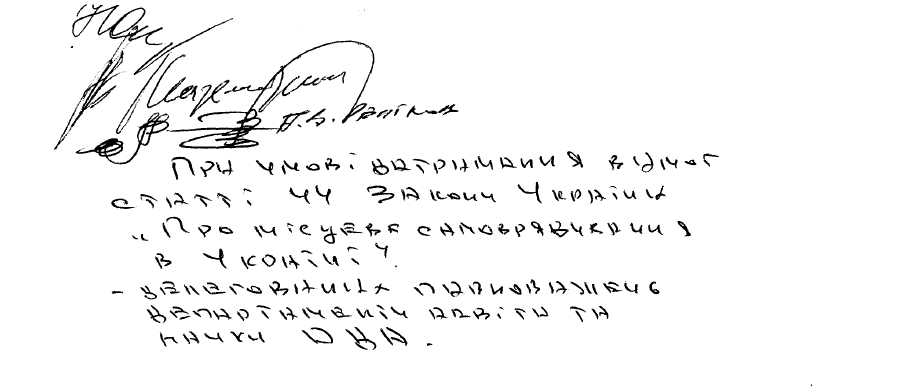 